                                                                                                                  Додаток 6.ПІДВИЩЕННЯ РІВНЯ ОСВІЧЕНОСТІ( проходження курсової підготовки, участь в тренінгах, школах-семінарах)Січень 2014 року – пройшов курсову підготовку (форма проходження – дистанційна) на базі ТОКІППО. Розпочав роботу над проблемою «Розвиток громадянських компетентностей учнів засобами краєзнавства на урокахісторії та позаурочний час».16-17 травня 2016 року – взяв участь в навчальному семінарі для вчителів «Зміст та методика викладання курсу «Кроки до порозуміння» у 10(11) класах загальноосвітньої школи». ( сертифікат, 30-ть підручників для учнів)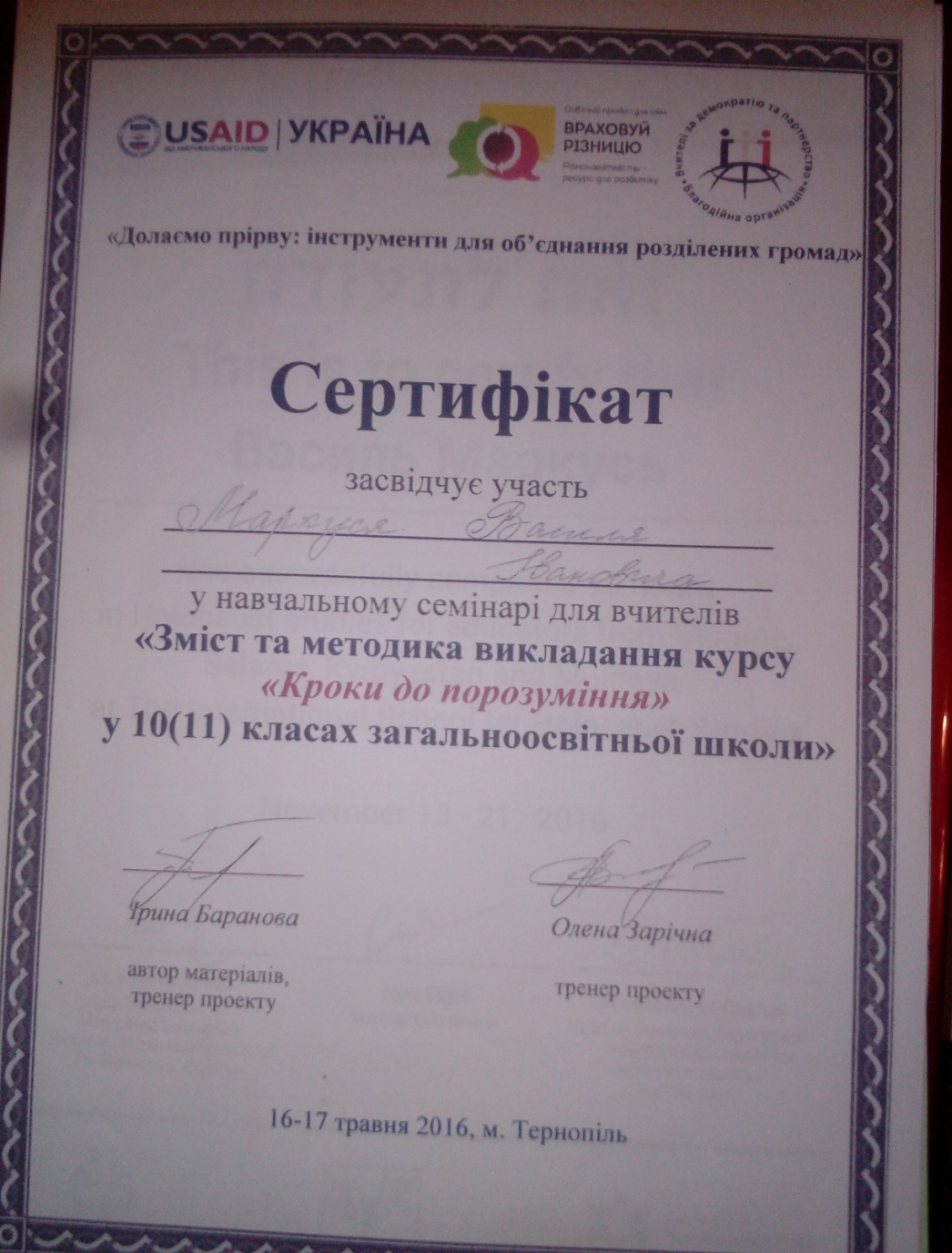 30 червня – 5 липня 2016 року взяв участь у роботі Міжнародної школи-семінару з питань викладання історії Голокосту та ІІ світової війнив м. Чернівці ( сертифікат – 40 навчальних годин, література)\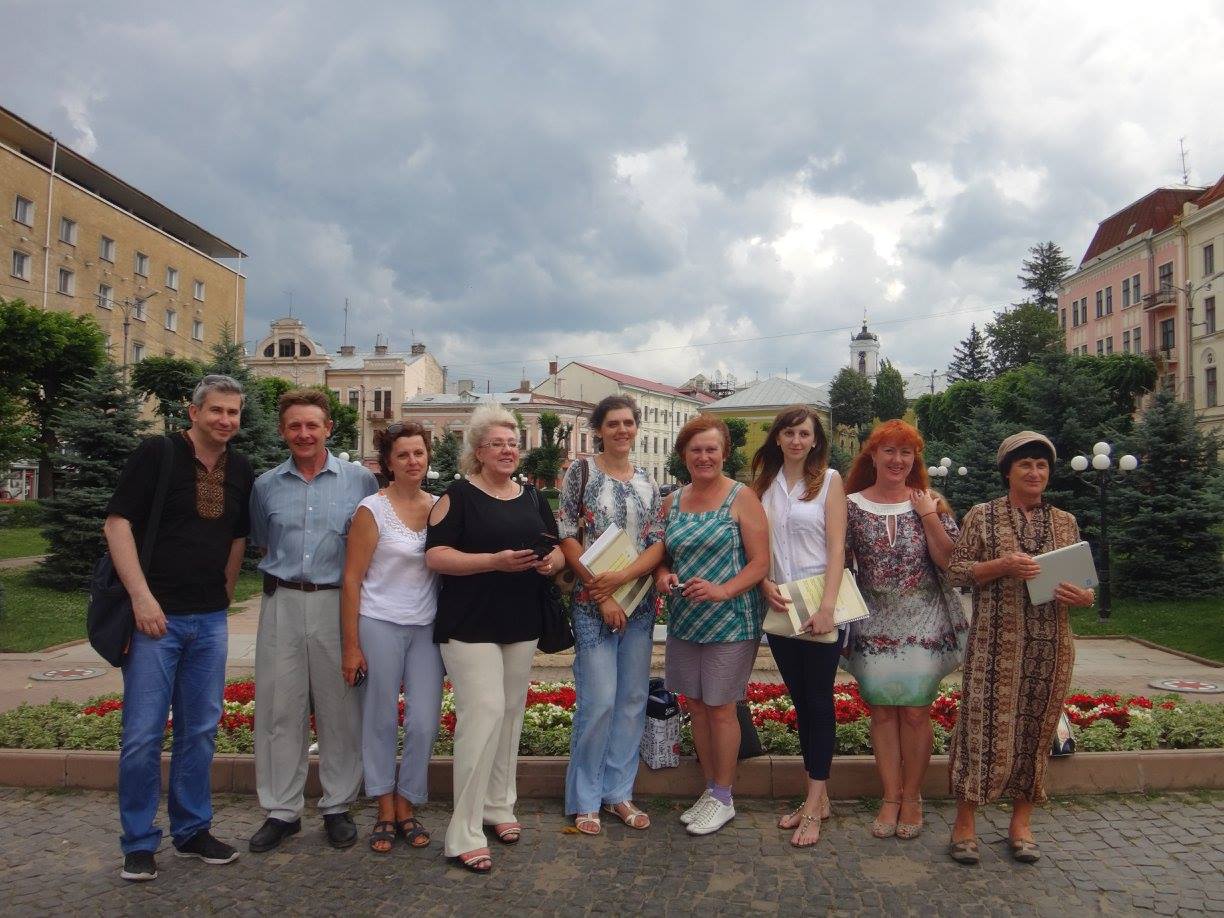 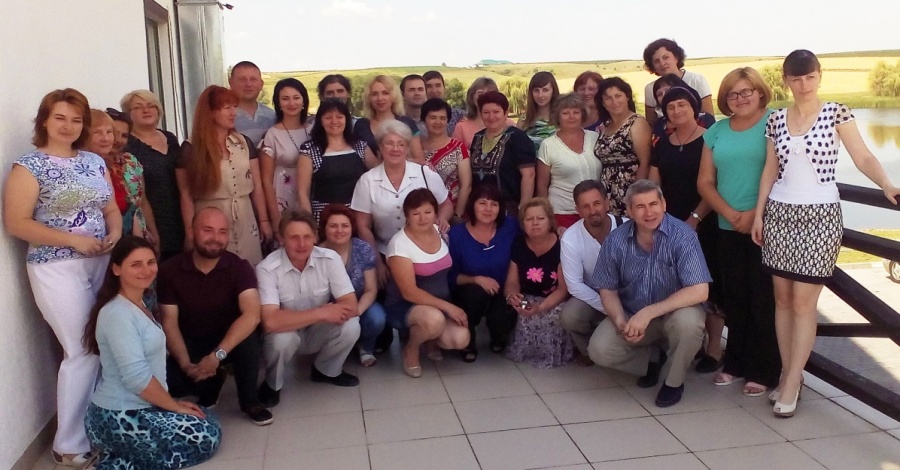 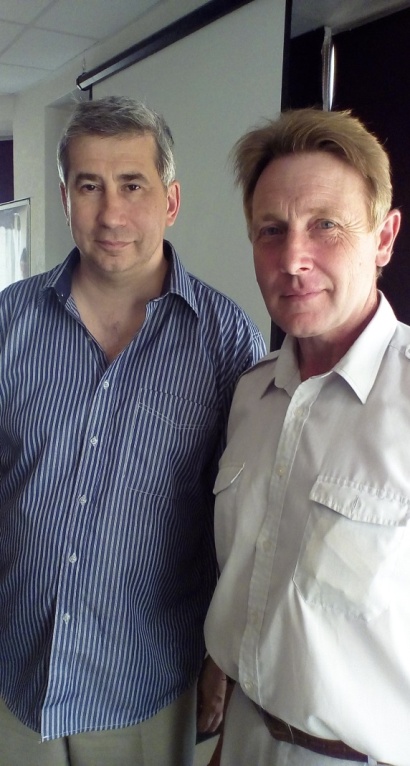 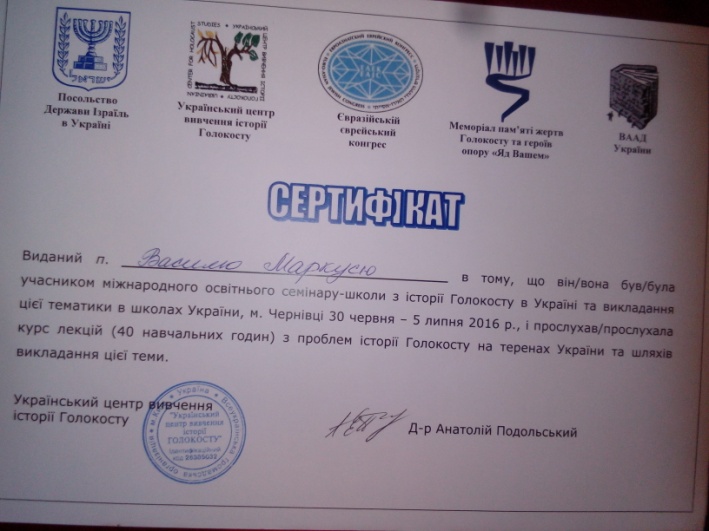 21-23 жовтня 2016 року взяв участь у роботі школи-семінару з питань протидії ромофобії та юдофобії для методистів ОКІППО у м.Києві.                            ( сертифікат – 24 навчальних  години, література).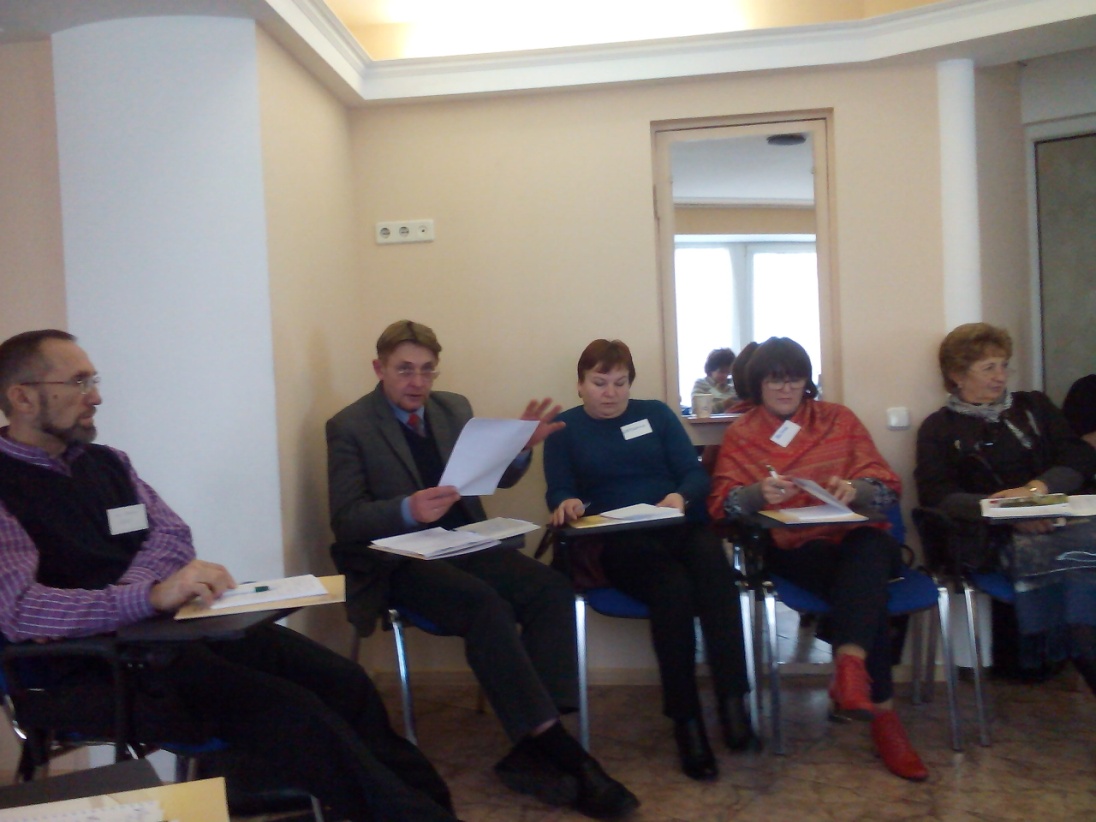                                    Робочий момент тренінгу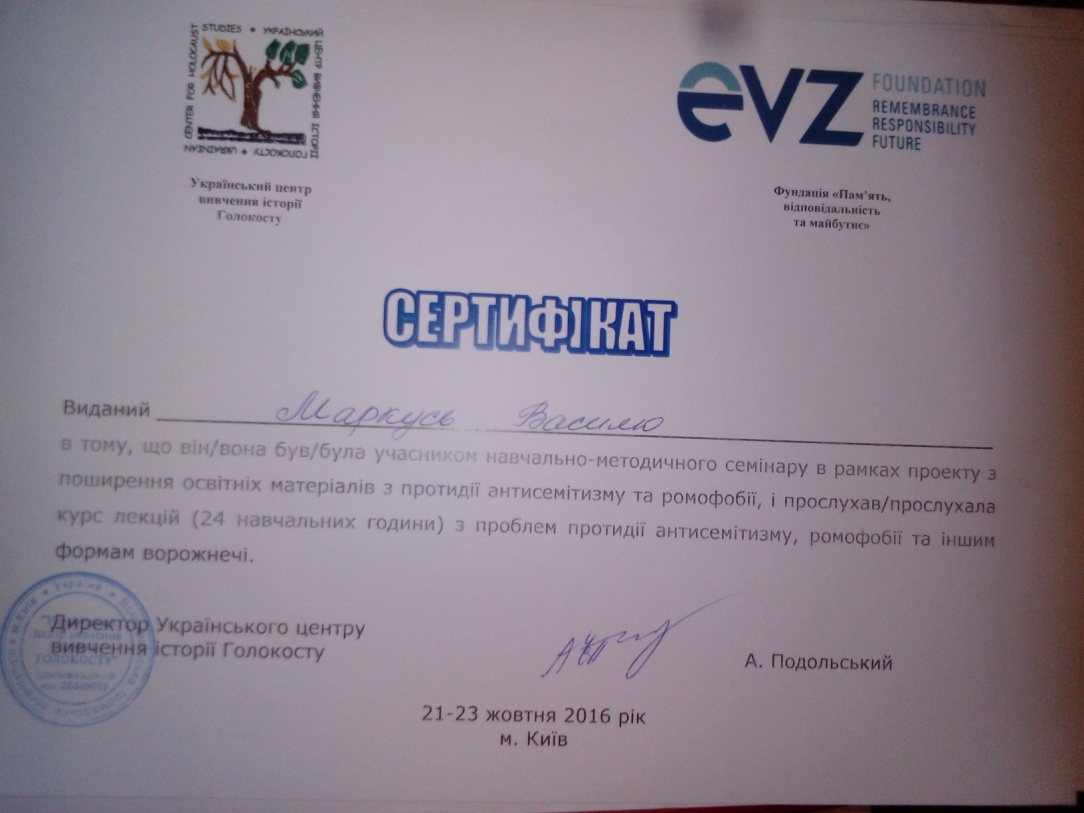 13-21 листопада 2016 року взяв участь у роботі одинадцятого щорічного навчально-методичного семінару з історії Другої світової війни та історії Голокосту в Європі для викладачів гуманітарних дисциплін з України, який проходив на базі Міжнародного центру досліджень Голокосту «ЯдВашем» в м.Єрусалим ( Ізраїль) (сертифікат – 90 навчальних годин), література, відеоматеріали).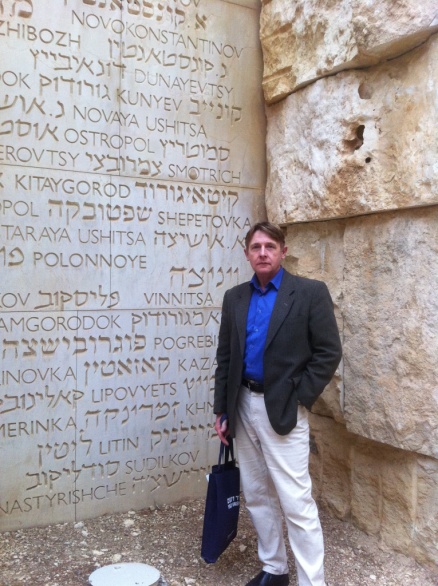 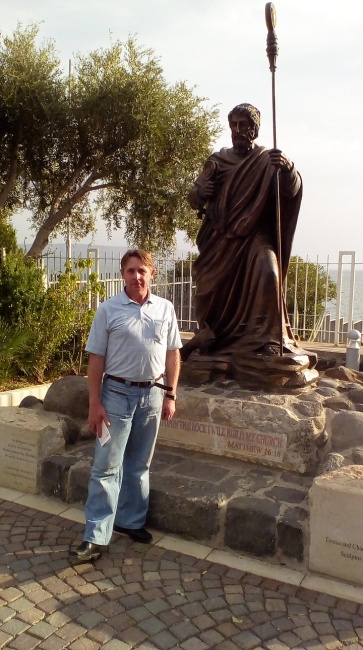 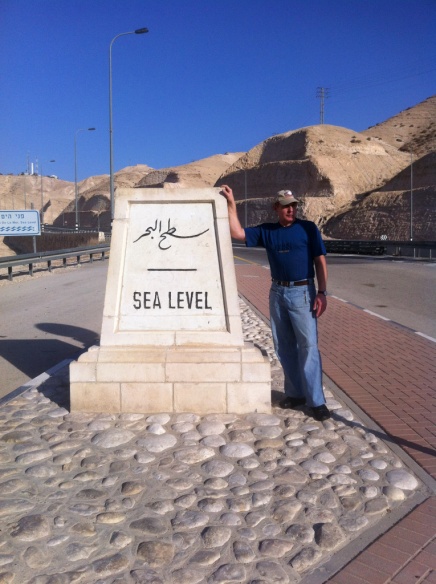 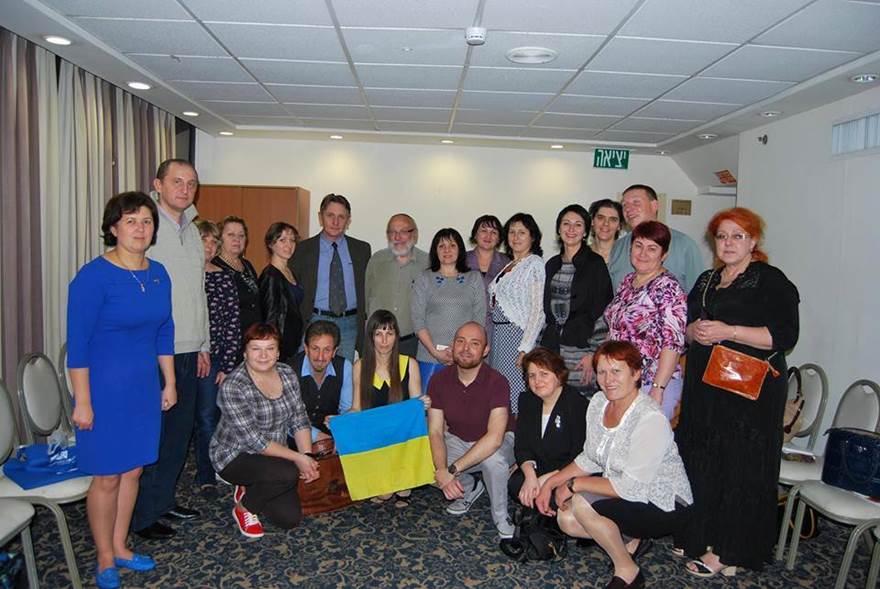 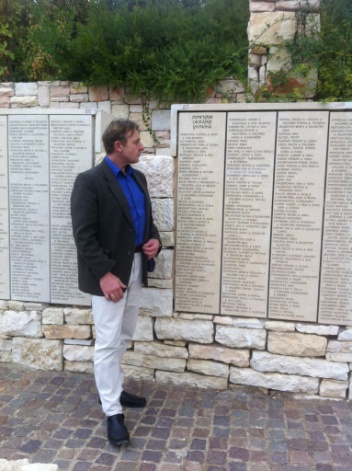 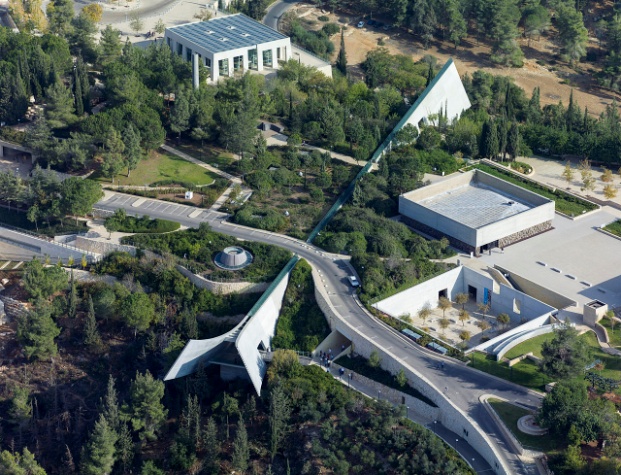 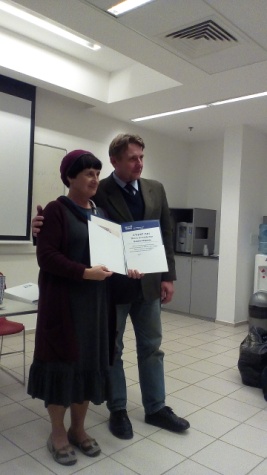 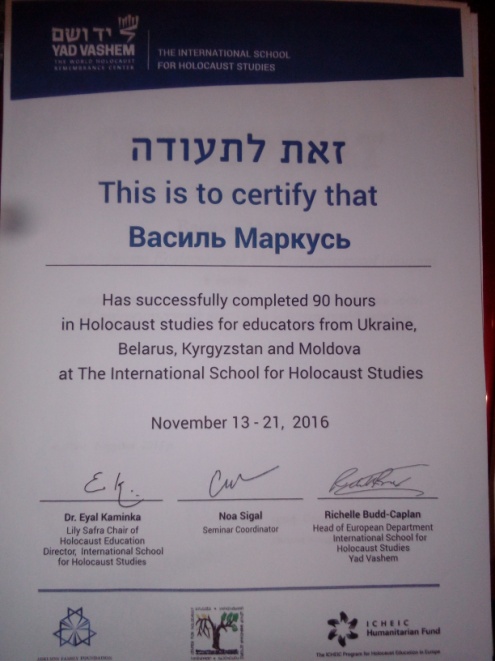 ТОКІПО. Тренінг та зустріч з Ф.Г.Турченком, автором підручників з історії  України для 10 та 11 класів,  2016 р.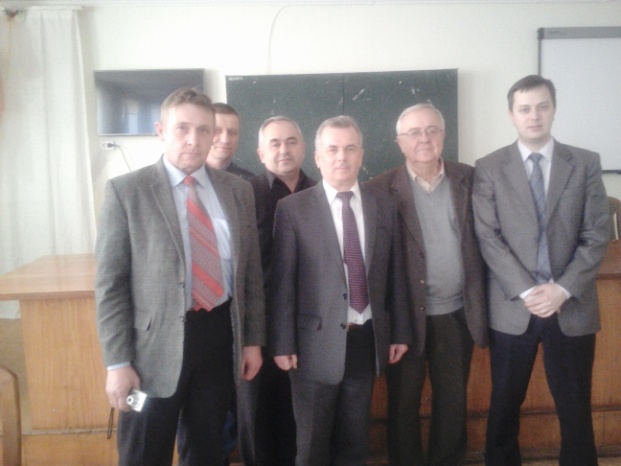 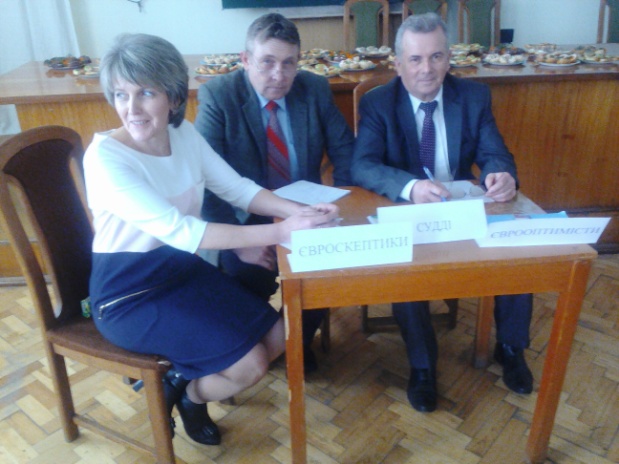 01 лютого 2018 – участь у науково-методичному семінарі на тему: «Інноваційні підходи до створення креативного простору юридичної освіти» на базі юридичного факультету  ТНЕУ. (Сертифікат)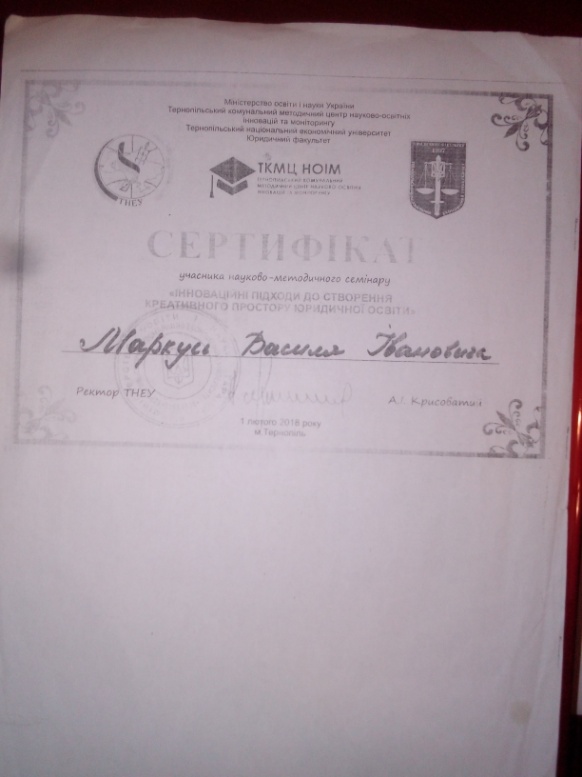 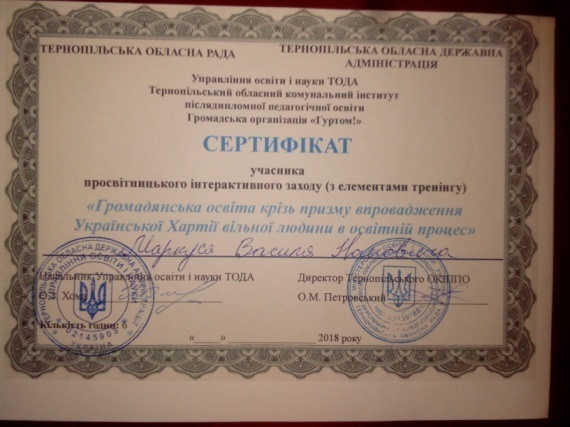 Березень 2018 року – участь в просвітницькому інтерактивному заході (з елементами тренінгу) на тему «Громадянська освіта крізь призму впровадження Української Хартії вільної людини в освітній процес».                 ( Сертифікат – 6 навчальних годин)26 червня 2018 року  – участь у тренінгу для вчителів історії та суспільствознавчих дисциплін на тему «Особливості навчання історії та суспільствознавчих дисциплін у 10 класі за оновленими чинними програмами 2018/2019 н.р» (Сертифікат – 6 навчальних годин).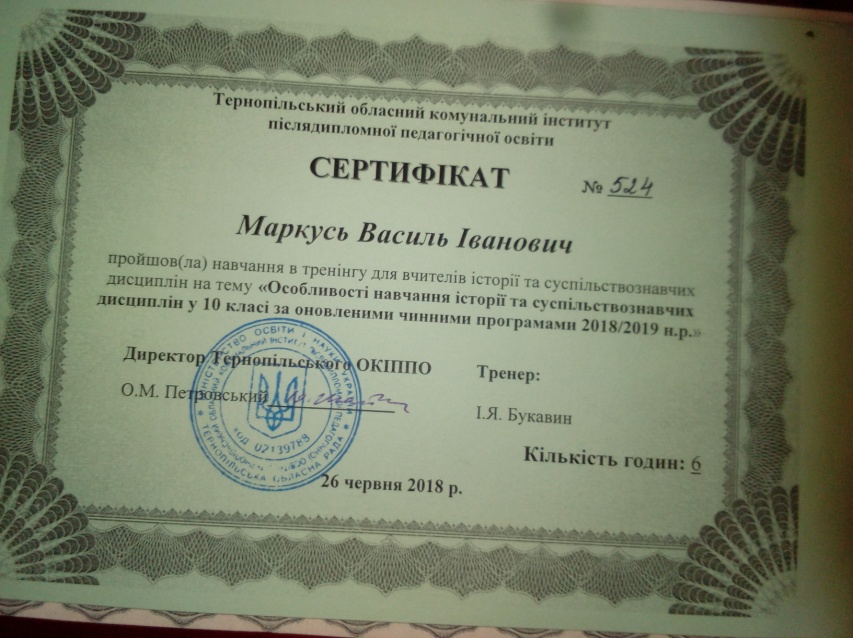 28 січня – 01 лютого 2018 року ( 04.04.2018 року) -курсова підготовка (форма проходження – очно - заочна) на базі ТОКІППО